Госжилинспекция обязала управляющую компанию произвести ремонт подъезда Жильцы  дома № 54 по ул. Интернациональной г. Липецка обратились с заявлением в Государственную жилищную инспекцию Липецкой области по вопросу ремонта подъезда дома.Госжилинспекцией была проведена внеплановая выездная проверка, в ходе которой было установлено, что факты, изложенные в обращении,  получили подтверждение. В результате проведенной проверки установлено, что нарушены окрасочный и побелочные слои подъезда 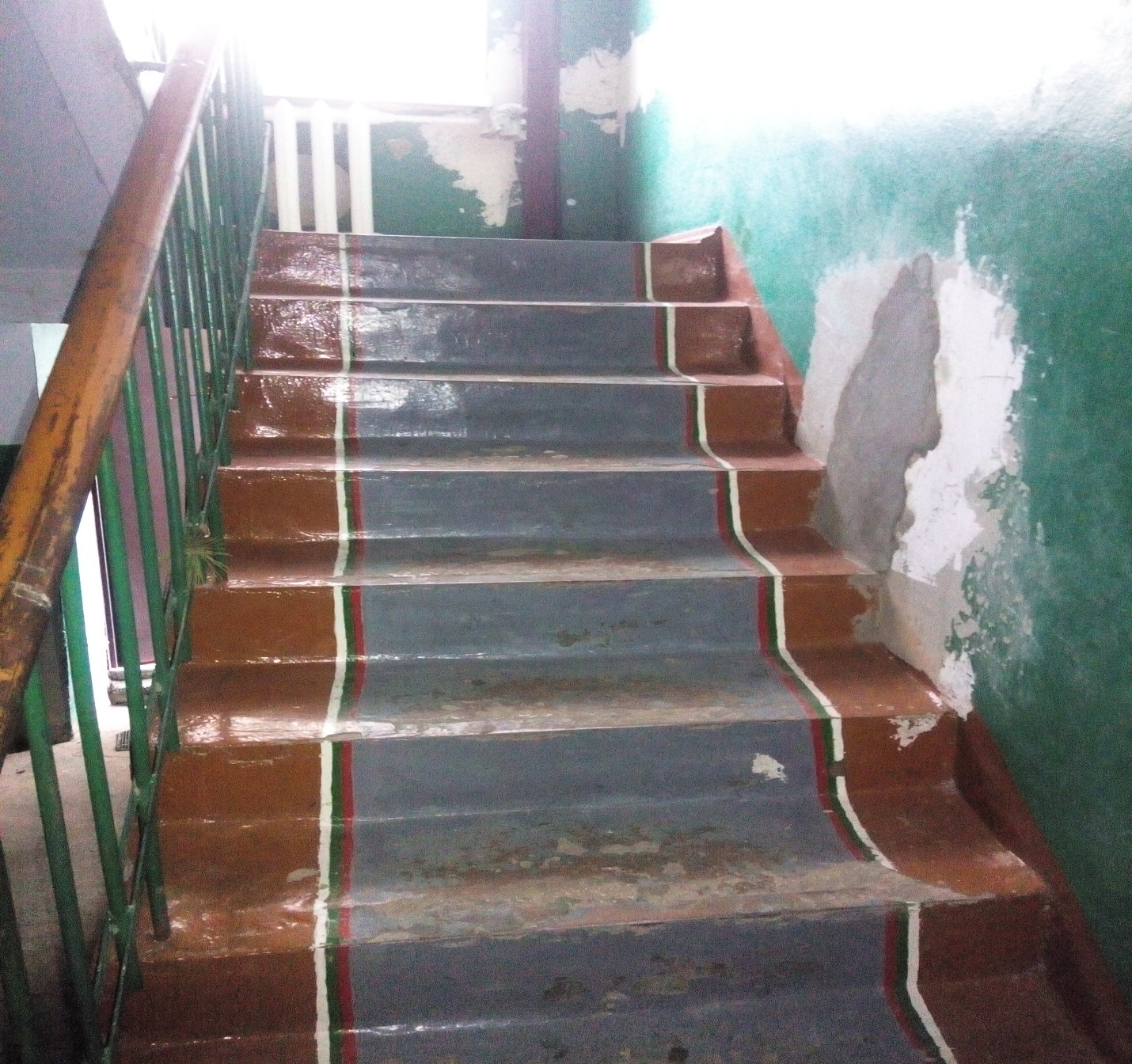 По результатам проверки управляющей компании ООО «ГУК «Привокзальная»   было выдано предписание о проведении работ по ремонту подъезда.    При проведении проверки исполнения предписания установлено, что вышеуказанное предписание исполнено в полном объеме. ООО «ГУК «Привокзальная»  проведен ремонт подъезда.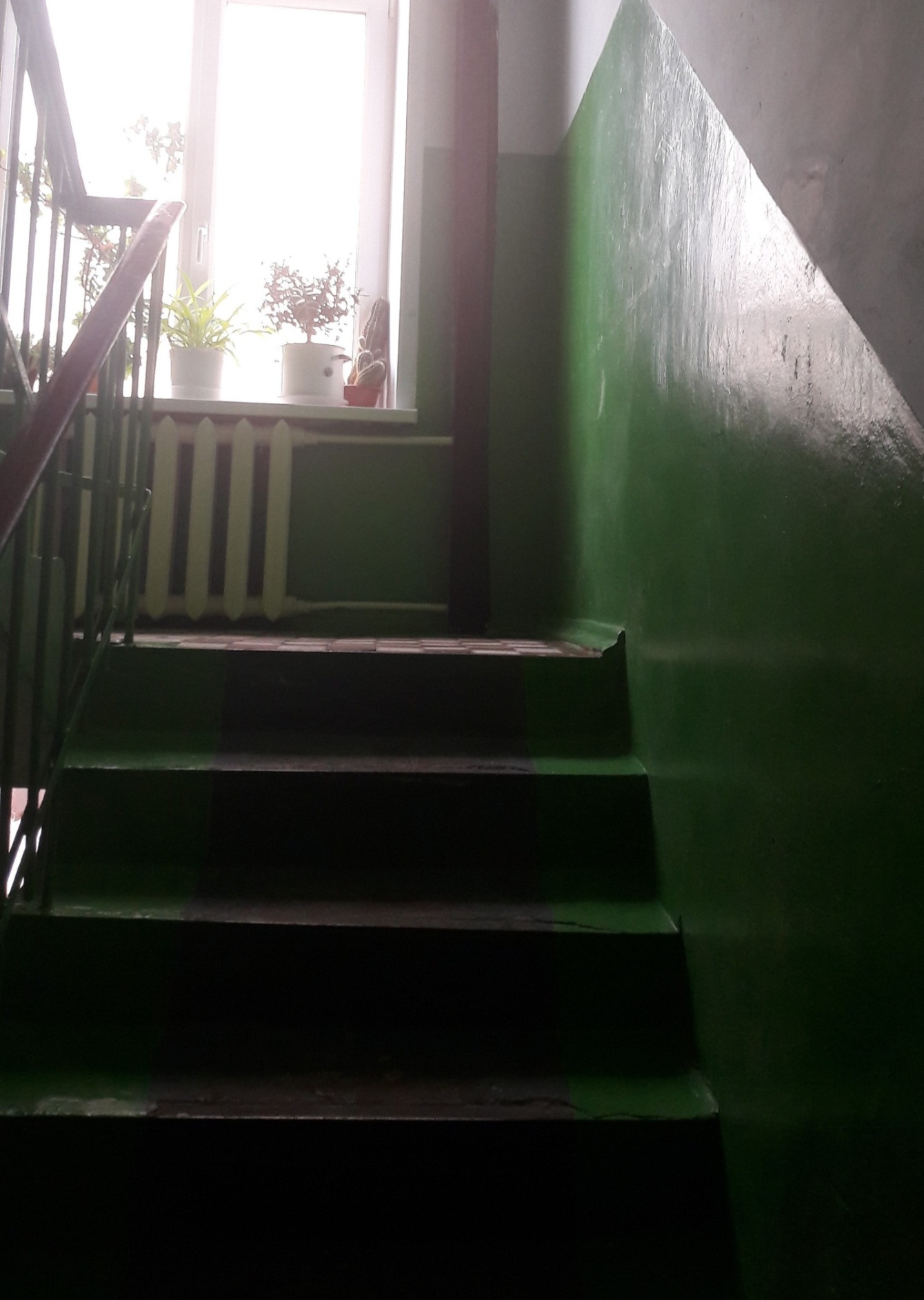 